Persbericht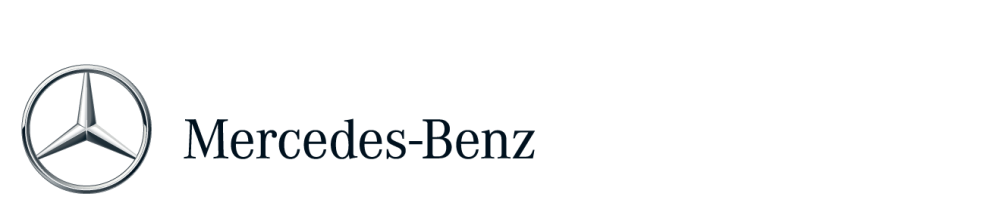 De nieuwe Mercedes-Benz B-KlassePionier in topvormBrussel. Zowel met zijn ontwerp als qua technologie vormde de tweede generatie van de B-Klasse het begin van een nieuw tijdperk voor de compacte modellen van Mercedes-Benz. Met een wereldwijde verkoop van 350.000 exemplaren sinds de lancering in 2011 heeft de Sportstourer van Mercedes-Benz zijn verregaande facelift wel verdiend. Behalve een totale opwaardering van buitenkant en binnenkant krijgt deze verkooptopper volledig herwerkte uitrustingslijnen om zijn verleidingskracht nog te verhogen. Het motorgamma is opgebouwd rond vijf zuinige dieselversies met een verbruik van 3,6 tot 5,0 l/100 km en vier efficiënte benzinemotoren met een verbruik tussen 5,4 en 6,6 l/100 km. Daarnaast zijn er ook nog alternatieve aandrijvingen op aardgas (B 200 Natural Gas Drive) en elektriciteit (B-Klasse Electric Drive) en natuurlijk de (optionele) 4MATIC-vierwielaandrijving. Zo geniet de klant steeds een productgamma dat zijn gelijke niet kent in dit segment. Bovendien blijft de Sportstourer ook op aerodynamisch vlak de toon zetten in zijn segment, met een Cx lager dan 0,25. De Nieuwe Generatie van de B-Klasse, die vanaf 12 september wordt gecommercialiseerd, wordt voor het eerst aan het grote publiek voorgesteld tijdens het autosalon van Parijs, dat plaats vindt van 4 tot 19 oktober. De eerste gefacelifte modellen worden tegen 29 november aanstaande in de showrooms verwacht, met een vanafprijs van 26.378,00 euro BTW incl. voor de B 180.Licht! Nieuwe ultraperformante led-koplampenOm de diesel- en benzineversies van de gefacelifte B-Klasse gemakkelijk te herkennen, moet u ze gewoon in vooraanzicht bekijken. De nieuwe bumpers, het gestrekte radiatorrooster met twee lamellen en de dagrijlichten die voortaan in de lichtblokken zijn geïntegreerd geven hem een nog organischer en dynamischer karakter. Ook de achterbumper werd gewijzigd. Hij onderscheidt zich door zijn sierstrip in chroom en zijn geaccentueerde vormen. Zowel overdag als 's nachts wordt de unieke persoonlijkheid van de wagen nog in de verf gezet door ultrakrachtige led-koplampen die enkel als optie leverbaar zijn (behalve B-Klasse Electric Drive en Natural Gas Drive). Met hun bredere lichtbundel en hun lichtkleur die dichter aanleunt bij die van daglicht, bieden ze een ontegensprekelijke veiligheidstroef tijdens nachtelijke ritten. De led-achterlichten geven het geheel een esthetische toets en komen bovendien de zichtbaarheid ten goede.Het functionele en behaaglijke interieur van de B-Klasse getuigt van de leidersambities van deze wagen. De stylisten hebben zijn restyling te baat genomen om zijn exclusieve karakter en moderne uitrusting te benadrukken en tegelijk de personaliseringsmogelijkheden uit te breiden. Onder de hoogwaardige uitrusting van de B-Klasse citeren we onder meer het grote scherm, dat gescheiden is van het touchpad en dat een diameter tot 20,3 centimeter (8") kan hebben, of de geraffineerde look van de wijzerplaten in het instrumentenbord. Bovendien krijgen de inzittenden de keuze uit twaalf kleuren voor de sfeerverlichting zodat ze de interieursfeer helemaal op hun wensen kunnen afstemmen.Mercedes-Benz herstructureerde ook de uitrustingsniveaus op basis van die van de andere compacte modellen van het merk met de ster. Zo is de B-Klasse verkrijgbaar in de drie nieuwe uitrustingslijnen Style, Urban en AMG Line, die zich stuk voor stuk onderscheiden door tal van specifieke interieur- en exterieurdetails. Die uitrusting kan nog worden uitgebreid met een Night Pakket, een Exclusief Pakket of een Exclusief AMG-pakket om de wagen een nog uniekere uitstraling te geven. Op de optielijst staat nog een nieuwigheid: het KEYLESS-GO-systeem. Met dit handenvrije toegangs- en startsysteem kunnen gebruikers de auto openen, starten (KEYLESS-GO) en vergrendelen zonder dat ze de elektronische sleutel uit hun zak of tas moeten halen. Veiligheid: deels autonoom remsysteem om het risico op ongevallen te beperkenDankzij een hele waaier aan nieuwe rijhulpsystemen, waarvan er heel wat standaard worden aangeboden, vestigt de B-Klasse nieuwe normen op het vlak van veiligheid in het compacte segment, en dat van bij zijn lancering. De nieuwe functies en systemen staan de bestuurder meer dan ooit bij in zijn taken. COLLISION PREVENTION ASSIST PLUS breidt de functies van COLLISION PREVENTION ASSIST uit met een deels autonome noodremfunctie om het risico op kop-staartaanrijdingen te verkleinen. ATTENTION ASSIST, het systeem dat vermoeidheid bij de bestuurder detecteert, werd verder geperfectioneerd en wordt voortaan standaard gemonteerd. Met behulp van een nieuw staafdiagram met vijf niveaus visualiseert het de waakzaamheid (Attention Level) van de bestuurder bij snelheden van 60 tot 200 km/u. 'Mercedes connect me' of hoe de B-Klasse communiceert met zijn omgevingDe nieuwe telematicageneratie maakt de bediening van de auto nog intuïtiever met gebruiksvriendelijkere menu's met animaties en de hoogwaardige uitstraling van het grotere touchpad. 'Mercedes connect me' heeft als doel om de B-Klasse één te maken met zijn omgeving. De standaard gemonteerde communicatiemodule geeft de inzittenden toegang tot de basisdiensten van Mercedes connect me.Onder die diensten zijn onder meer de bijstand bij ongevallen of pech en het onderhoudsbeheer. Bij ongevallen maakt het noodoproepsysteem van Mercedes-Benz automatisch verbinding met het urgentiecentrum van Mercedes-Benz om informatie over de positie en de toestand van de wagen door te geven aan de hulpdiensten. Het centrum kan dan beslissen om een ambulance ter plaatse te sturen. Dit systeem werkt automatisch maar kan desgewenst ook manueel worden bediend.Met de optionele online diensten kunnen klanten overal en altijd verbinding maken met hun wagen via de website connect.mercedes.me om bijvoorbeeld op hun smartphone het brandstofniveau te bekijken. In het geval van de B-Klasse Electric Drive zijn de diensten van 'Mercedes connect me' nog veel uitgebreider. Zo kunnen eigenaars via 'connect.mercedes.me' heel eenvoudig vanop afstand de laadtoestand van de lithium-ionbatterij controleren of het rijbereik van de wagen op een kaart weergeven. Als kers op de taart biedt 'Mercedes connect me' de mogelijkheid om naargelang het geprogrammeerde vertrekuur en de buitentemperatuur het interieur van de wagen te koelen of te verwarmen. Klanten die voor COMAND Online hebben geopteerd, kunnen bovendien in realtime verkeersinformatie ontvangen via de dienst Live Traffic Information.Een compleet gamma: benzinemodellen, dieselversies, vierwielaandrijving en alternatieve aandrijvingenOp verbruiksvlak blijft de B-Klasse met zijn record-Cx nieuwe normen vestigen in het segment. Het uitgebreide motorgamma is opgebouwd rond vier dieselversies, vier benzinemotoren en twee alternatieve aandrijvingen. Het gamma omvat ook een BlueEFFICIENCY Edition van de modellen B 180 en B 180 CDI.Dankzij de nieuwe B 200 CDI 4MATIC genieten klanten die de extra veiligheid van een vierwielaandrijving verkiezen voortaan een lagere CO2-uitstoot dan bij de oude B 220 4MATIC (130 g CO2/km tegenover 150 g/km voor het vorige model). Het gamma telt voortaan vier modellen met vierwielaandrijving, die allemaal uitblinken door hun extra tractie, hun uitmuntende weggedrag en de rijveiligheid die ervan uitgaat.De B 200 Natural Gas Drive en, binnenkort ook de versie 'Electric Drive' (gecommercialiseerd vanaf 3 november aanstaande) zullen het programma aanvullen met twee interessante alternatieve aandrijvingen. Beide systemenbenutten de moduleerbare koetswerkarchitectuur 'ENERGY SPACE' van de B-Klasse. Bij de B 200 Natural Gas Drive hebben de ingenieurs drie aardgastanks (een grote, twee kleinere) en een benzinetank van 14 liter ondergebracht in de dubbele bodem terwijl de bodem van de B-Klasse Electric Drive de lithium-ionbatterijen herbergt. Dankzij die intelligente benutting van de beschikbare ruimte behoudt de vijfzitter zijn royale kofferruimte.Het gamma: nieuwe structuur met drie uitrustingslijnenIn het kader van de facelift herstructureerde Mercedes-Benz ook de uitrustingsniveaus op basis van die van de andere compacte modellen van het merk met de Ster. Zo is de B-Klasse verkrijgbaar in de drie nieuwe uitrustingslijnen Style, Urban en AMG Line, die zich stuk voor stuk onderscheiden door tal van specifieke interieur- en exterieurdetails. Die uitrusting kan nog worden uitgebreid met een Night Pakket, een Exclusief Pakket of een Exclusief AMG-pakket om de wagen een nog uniekere uitstraling te geven. De nieuwe KEYLESS-GO-functies tillen het gebruiksgemak van de B-Klasse naar een nog hoger niveau.De uitrustingslijn 'Style' wil de geraffineerde elegantie van de wagen benadrukken. Deze versie is herkenbaar aan de erg expressieve lichtmetalen velgen, het radiatorrooster met twee lamellen in Iridium Silver met chroomaccenten en de chroombies op de gordellijn. Het interieur, dat eveneens in het teken van elegantie staat, krijgt de stoffen bekleding Vianen, sierinleg met strepenmotief en specifieke zilverkleurige chroomaccenten op het multifunctionele stuur, de versnellingspookknop en de toetsen van het bovenste bedieningspaneel. Andere praktische details zoals de dubbele bekerhouder in de middenconsole en de 12V-stekker achterin maken de hoogwaardige uitrusting van deze uitvoering compleet.De uitvoering 'Urban' onderstreept dan weer het sportieve karakter van de auto, en dat zowel vanbinnen als vanbuiten. Het radiatorrooster met twee lamellen in Iridium Silver, dat wordt benadrukt met verchroomde sierelementen, de 17" lichtmetalen velgen met vijf spaken en de dubbele uitlaat met perfect in de achterbumper geïntegreerde, verchroomde uitlaatpijpen geven het koetswerk een sportieve toets. Binnenin zijn de zetels overtrokken met een bekleding in similileder ARTICO/Stof Montfoort en bevestigt het multifunctionele stuur met geperforeerd leder op de gripzones het sportieve temperament van deze versie. Diverse details zoals de contrasterende stiknaden, de accenten in chroomkleurig zilver en de golfvormige sierinleg tillen de al erg geraffineerde sfeer naar een nog hoger niveau.Het uitrustingsniveau 'AMG Line' werd ontworpen om het sportieve en exclusieve karakter van de B-Klasse in de kijker te zetten. De gespierde AMG-koetswerkkit, het radiatorrooster met twee lamellen in Iridium Silver met chroominleg en het dubbele uitlaatsysteem met perfect in de achterbumper geïntegreerde, verchroomde uitlaatpijpen geven de achterkant van de wagen extra dynamiek. Met zijn verlaagde onderstel en directe, sportieve stuurinrichting, optimaliseert de comfortabel afgestelde ophanging het weggedrag van de B-Klasse terwijl ze een nieuwe dimensie van rijplezier creëert. De 18" lichtmetalen AMG-velgen met vijf dubbele spaken vervolledigen de sportieve uitstraling van deze uitvoering, samen met de geperforeerde remschijven vooraan met remzadels getooid met het opschrift 'Mercedes-Benz' . De zetels bekleed met similileder ARTICO/microvezel DINAMICA, het multifunctionele supersport-stuur met afgeplatte onderkant en de versnellingspook in geperforeerd leder geven het interieur een even sportieve als geraffineerde toets. Het geheel wordt opgeluisterd door rode contrasterende stiknaden die ook terugkomen op de armsteunen in de deuren, de middenconsole, de zetels en de versnellingspook. De uitrusting wordt vervolledigd door sportpedalen in geborsteld roestvrij staal en afgewerkt met rubber.Het Night Pakket biedt nog mogelijkheden om de silhouet van de wagen verder te personaliseren. Het omvat een reeks zwarte stijlelementen. Het radiatorrooster verenigt twee glanzend zwarte lamellen met chroominleg. De 18" lichtmetalen velgen met natuurlijke glanzende afwerking, de buitenspiegelbehuizingen en de sierstrips op de gordellijn zijn eveneens uitgevoerd in het zwart. De verdonkerde warmtewerende zijruiten van de B-stijl beschermen het interieur ook tegen indiscrete blikken en benadrukken het sportieve profiel van de B-Klasse.Het Pack Exclusief mikt van zijn kant op comfort, kwaliteit en esthetiek. Onder de voornaamste elementen citeren we de verwarmbare voorzetels met lendensteun met vier standen, die net als het multifunctionele stuur en de versnellingspookknop zijn bekleed met edel leder. Het instrumentenbord en de centrale delen van de deurpanelen in similileder ARTICO vullen de hoogwaardige uitrusting perfect aan. De lederen zetels worden aangeboden in drie expressieve tinten (rouge airelle, marron noisette en zwart) terwijl de zilverkleurige chroomaccenten het interieur de ultieme exclusieve toets geven. Het pakket omvat ook functionele uitrusting zoals de comfortvergrendeling met infrarood-afstandsbediening en het 12V-stopcontact achterin.Het Exclusief AMG-Pakket op basis van de AMG Line verheerlijkt de exclusiviteit en sportiviteit van het B-Klasse-interieur en benadrukt tegelijk de personaliseringsmogelijkheden. Specifieke voorzieningen van dit pakket zijn onder meer de verwarmbare zetels met lendensteun met vier standen, die met hun bekleding in zwart leder RED CUT en hun contrasterende rode stiknaden een geraffineerd accent toevoegen. Het dashboard en het centrale deel van de deurpanelen sluiten perfect aan bij deze uitrusting en zijn net als de armsteunen in de deuren bekleed met similileder ARTICO, getooid met rode stiknaden. Het multifunctionele supersportstuur met afgeplatte onderkant en bekleding in geperforeerd leder op de gripzones onderstreept samen met de lederen versnellingspook het sportieve temperament van de wagen. Overzicht van de dieselmodellen:* Waarden voor modellen met 7G-DCT-transmissie tussen haakjes, ** Standaard met 7G-DCT-transmissie met dubbele koppeling, *** Waarden voor 4MATIC-modellen tussen vierkante haakjes, BE = BlueEFFICIENCYOverzicht van de benzineversies:* Standaard met 7G-DCT-transmissie met dubbele koppeling, ** Waarden voor modellen met 7G-DCT-transmissie tussen haakjes, *** Waarden voor 4MATIC-modellen tussen vierkante haakjes, **** Beschikbaar vanaf maart 2015. BE = BlueEFFICIENCYOverzicht van de modellen met alternatieve aandrijving:* Waarden voor modellen met 7G-DCT-transmissie tussen haakjes, ** Voorlopige waardenContactpersoon:Christophe Vloebergh, Press Relations Manager Mercedes-Benz CarsTelefoonnr: +32 (0)2 724 14 74, christophe.vloebergh@daimler.comMeer info over Mercedes-Benz vindt u op de sites www.media.daimler.com en www.mercedes-benz.comModelB 160 CDI*B 180 CDI*B 180 CDI BE EditionB 200 CDI*/***B 220 CDI**/***Aantal cilinders/
opstelling4/ in lijn4/ in lijn4/ in lijn4/ in lijn4/ in lijnCilinderinhoud (cm3)1.4611.4611.4612.1432.143Vermogen 
(kW/pk bij t/min)66/90 bij 2.750-4.00080/109 bij 4.00080/109 bij 4.000100/136 bij 3.200-4.000 [3.400–4.400]130/177 bij 3.600-3.800Koppel 
(Nm bij t/min)240 bij 1.700-2.500260 bij 1.750-2.500260 bij 1.750-2.500300 bij 1.400-3.000350 bij 1.400-3.400Verbruik over de gemengde cyclus (l/100 km),
vanaf4,1 (4,0)4,1 (4,0)3,6 4,3 (4,0) [5,0]4,1 [5,0]CO2-uitstoot over de gemengde cyclus (g/km), vanaf108 (104)108 (104)94111 (104) [130]107 [130]Verbruiks- en CO2-emissieklasseA (A+)A (A+)A+A (A+) [B]A+ [B]Acceleratie 
0-100 km/u (sec.)14,0 (14,3)11,6 (11,9)11,69,9 (9,8) [9,8]8,3[8,3]Topsnelheid (km/u)180 (180)190 (190)190210 (210) [207]224 [220]ModelB 180B 180 BE Edition
****B 200**B 220 4MATIC*B 250*/***Aantal cilinders/
opstelling4/ in lijn4/ in lijn4/ in lijn4/ in lijn4/ in lijnCilinderinhoud (cm3)1.5951.5951.5951.9911.991Vermogen 
(kW/pk bij t/min)90/122 bij 5.00090/122 bij 5.000115/156 bij 5.300135/184 bij 5.500155/211 bij 5.500Koppel 
(Nm bij t/min)200 bij 1.250-4.000200 bij 1.250-4.000250 bij 1.250-4.000300 bij 1.200-4.000350 bij 1.200-4.000Verbruik over de gemengde cyclus (l/100 km),
vanaf5,6 (5,4)5,2 5,6 (5,4) 6,56,1 [6,6]CO2-uitstoot over de gemengde cyclus (g/km), vanaf129 (125)122130 (125) 151141 [154]Verbruiks- en CO2-emissieklasseB (B)BB (B) CC [C]Acceleratie 
0-100 km/u (sec.)9,3 (9,2)9,38,6 (8,4)7,56,8 [6,7]Topsnelheid (km/u)200 (200)190220 (220) 225240 [235]ModelB 200 Natural Gas Drive*B-Klasse Electric Drive**Aantal cilinders/
opstelling4/ in lijn-Cilinderinhoud (cm3)1.991-Vermogen 
(kW/pk bij t/min)115/156 bij 5.000132/180Koppel 
(Nm bij t/min)270 bij 1.250-4.000340Verbruik over de gemengde cyclus, vanaf 4,3 kg (4,2 kg)16,6 kWh/100 kmCO2-uitstoot over de gemengde cyclus (g/km), 
vanaf117 (115)0Verbruiks- en CO2-emissieklasseA (A)A+Acceleratie 
0-100 km/u (sec.)9,2 (9,1)7,9Topsnelheid (km/u)200 (200)160